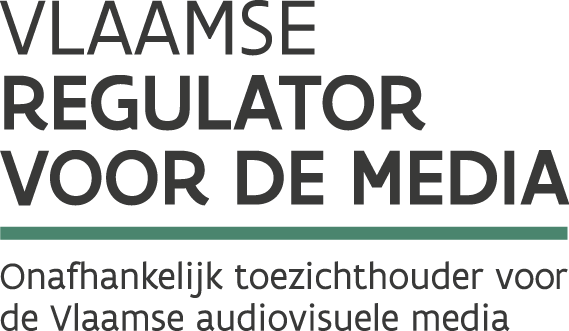 WERKINGSVERSLAG 2018Gelieve deze gegevens in te vullen!Identificatiegegevens: Naam:Adres maatschappelijke zetel://////////////////////////////////////////////////////////////////////////////////Aandeelhoudersstructuur op 31/12/2018://////////////////////////////////////////////////////////////////////////////////Het aantal abonnees op 31/12/2018://////////////////////////////////////////////////////////////////////////////////Het aantal abonnees  in het Nederlandse taalgebied op 31/12/2018://////////////////////////////////////////////////////////////////////////////////Doorgegeven omroepprogramma’s op 31/12/2018://////////////////////////////////////////////////////////////////////////////////Jaarrekening 2018, goedgekeurd door de algemene vergadering van aandeelhouders://////////////////////////////////////////////////////////////////////////////////	